
21.12.2023   Внимание, эвакуация: в детском саду с Микшино прошла учебно-тренировочная эвакуация воспитанников и сотрудников ДОУ.Одной из главных задач дошкольных образовательных учреждений   является обеспечение безопасности всех участников образовательного процесса.С целью отработки действий при угрозе и возникновении пожара и чрезвычайных ситуаций 21 декабря 2023г в детском саду с. Микшино проведена учебная тренировка по эвакуации воспитанников и работников детского сада из здания.        В 16.00 по сигналу тревожной кнопки оперативно и слаженно был организован выход детей на территорию детского сада. Благодаря грамотным действиям и чётким инструкциям администрации детского сада, воспитанники и сотрудники были благополучно эвакуированы из «горящего» здания.По окончании эвакуации были подведены итоги: действия сотрудников были четкими и быстрыми. Дети восприняли эвакуацию спокойно. Они выполняли распоряжения воспитателей точно и без паники.Пожарные учения и моделирование игровых ситуаций по предотвращению ЧС и безопасной эвакуации из помещения проводятся постоянно в течение всего года в образовательных учреждениях. Что способствует формированию у воспитанников и сотрудников навыков безопасного поведения и практической отработки действий в случае возникновения пожара или ЧС.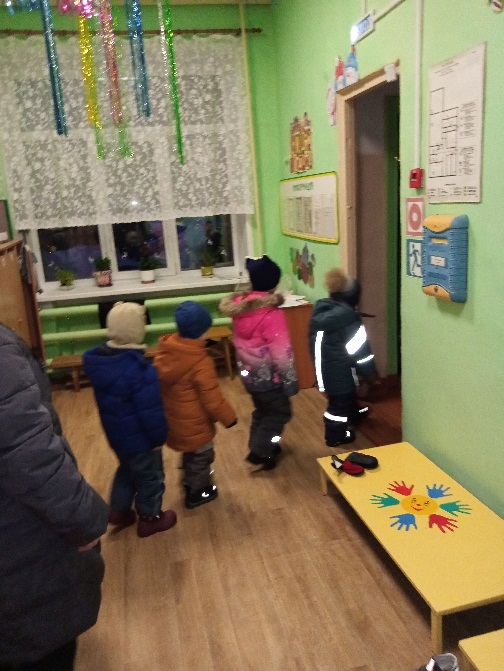 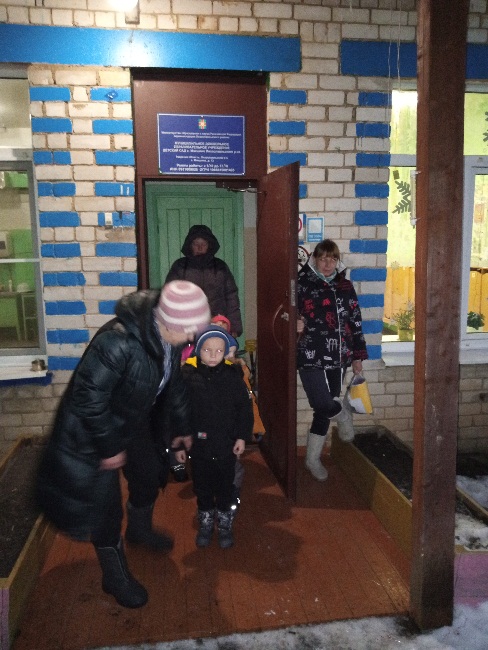 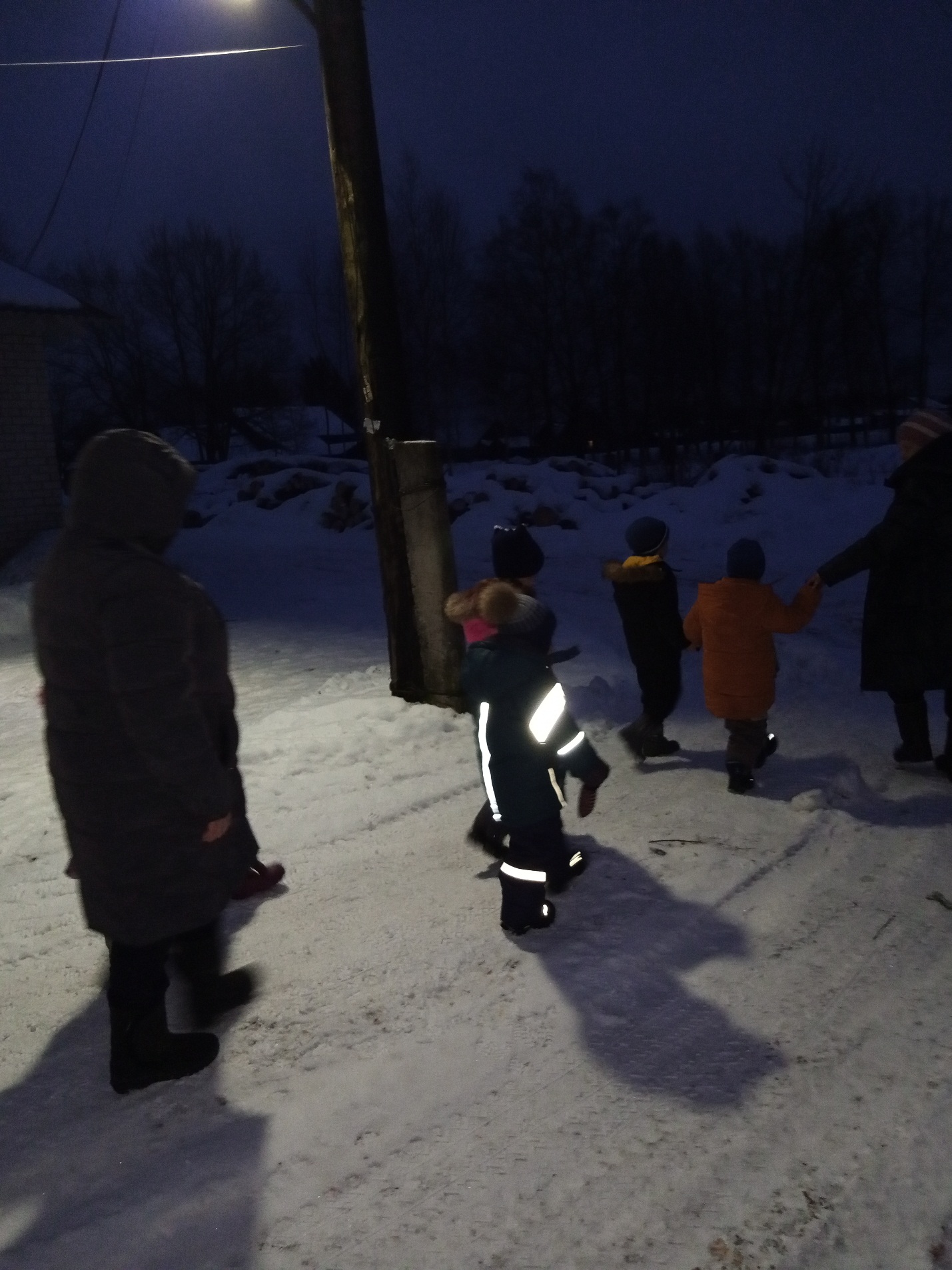 